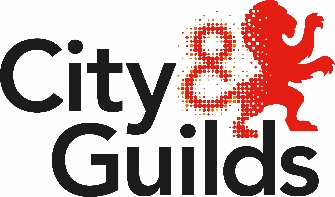 Level 3 Advanced Technical Diploma in Plastering - Solid
(7908-002) (460)Practical Observation Form (PO)	Candidate Name:	Assessment ID: Candidate Number:	Centre NumberDate:The evidence section in this PO form should consist of comments/notes that are used to record the qualities and details of performance to inform marking and moderation against the AOs; what is the candidate doing? How well are they performing? - Describe the evidence. The form signposts how particular AO’s are relevant to each task. These AO’s are not a definitive list therefore if evidence for other AO’s can be captured this should be recorded accordingly. This PO form should not be used to assign marks per task as marks need to be applied holistically for each AO across all tasks within the assignment. Use the Candidate Record Form (CRF) to record the final overview of the quality of performance and the overall marks for each AO.This form should, along with all other candidate evidence, should be uploaded to the Moderation Portal if requested or as part of a sample.See the Observation section above for details around the types of comments.Task 1Information around tolerances can be found at the end of the PO form.Task 2 Information around tolerances can be found at the end of the PO form.Task 3Information around tolerances can be found at the end of the PO form.Tolerances The following tolerances should be considered when marking the candidate’s work. See the Marking Grid for details around how many marks to allocate for meeting or not meeting tolerances.Tolerances for Task 1plasterboard fixed to correct centres 230 mmexternal edges cut neatly and rasped right standard angle bead fixed inline and level ± 5 mm over 2 mleft standard angle bead fixed inline and level ± 5 mm over 2 munder side of soffit beads level at both ends ± 3 mmequal margins along both beads ± 5 mmapply floating coat to soffit inline and even with beadsleft return angle square, vertical and inline along its length ± 5 mmright return angle square, vertical and inline along its length ± 5 mmall surfaces keyed and cut back Tolerances for Task 2 stop bead fixed plumb ± 5 mmrender surface ruled and linable ± 5 mmfinished surface scoured evenly, uniform and defect freesetting out vertical quoin blocks level to the correct dimensions ± 5 mmsetting out horizontal quoin blocks plumb to the correct dimensions ± 5 mmquoins cut sharp to the correct dimensions ± 5 mmCandidate Record Form (CRF)	Candidate Name:	Assessment ID: Candidate Number:	Centre Number:	Total Mark:All evidence across the assignment must be considered together when recording the mark given for each AO. Justifications for the awarded marks must be recorded below.Tutor/assessor signature: 	Date:Declaration of AuthenticityCandidate:I confirm that all work submitted for this synoptic assignment is my own, and that I have acknowledged all sources I have used.Tutor:I confirm that all work was conducted under conditions designed to assure the authenticity of the candidate’s work, and am satisfied that, to the best of my knowledge, the work produced is solely that of the candidate.Contextualised examples of AOs per taskComments/notesDistinctionFixed plasterboard to a beam soffit and two returnsAO1 - interpreting information sources in relation to planning and carrying out the tasks i.e specifications/drawings/manufacturers information.A02 - select appropriate materials, tools, equipment and PPE to set out and undertake the task; follow the correct sequence of work. Calculating quantities of materials.AO3 - practical techniques to include: setting out, measuring, cutting, positioning and fixing. Adherences to tolerances.Fixed beads to each end of the beam soffitAO1 - interpreting information sources in relation to planning and carrying out the tasks i.e specifications/drawings/manufacturers information.A02 - select appropriate materials, tools, equipment and PPE to set out and undertake the task; follow the correct sequence of work. Calculating quantities of materials.AO3 - practical techniques to include: setting out, measuring, cutting, installing, levelling. Adherences to tolerances.Applied floating coat AO1 - interpreting information sources in relation to planning and carrying out the tasks i.e specifications/drawings/manufacturers information.A02 - select appropriate materials, tools, equipment and PPE to set out and undertake the task; follow the correct sequence of work. Calculating quantities of materials.AO3 - practical techniques to include: preparing, gauging and mixing, applying, ruling, squaring, keying, cutting back. Adherences to tolerances.AO4 - interpreted and demonstrated knowledge, understanding and skill to carry out the tasks, planned activities in a logical and timely manner, materials and application techniques used appropriately and correctly, safe and clean working practices demonstrated throughout.AO5 - Considerations for following trades. Angles, reveals and soffits are square and marginable and inline. Beads: fixed, level, inline. Internal and external angles are cut back and clean. Beads left clean and adequate key produced. Tolerances met. Correct waste disposal.Applied setting coat AO1 - interpreting information sources in relation to planning and carrying out the tasks i.e specifications/drawings/manufacturers information.A02 - select appropriate materials, tools, equipment and PPE to set out and undertake the task; follow the correct sequence of work. Calculating quantities of materials.AO3 - practical techniques to include: setting out, measuring, cutting, positioning and installing, levelling, plumbing, preparing, gauging and mixing, applying, ruling, keying. Producing different surface finishes.AO4 - interpreted and demonstrated knowledge, understanding and skill to carry out the tasks, planned activities in a logical and timely manner, materials and application techniques used appropriately and correctly, safe and clean working practices demonstrated throughout.AO5 - Considerations for following trades. Wall surface area inline, even, uniform and defect free. Angles, reveals and soffits are square and marginable and inline. Internal and external angles are clean. Beads left clean. Tolerances met. Correct waste disposal.Contextualised examples of AOs per task Comments/notesDistinctionFixed stop beadAO1 - interpreting information sources in relation to planning and carrying out the tasks i.e specifications/drawings/manufacturers information.A02 - select appropriate materials, tools, equipment and PPE to set out and undertake the task; follow the correct sequence of work. Calculating quantities of materials.AO3 - practical techniques to include: setting out, measuring, cutting, positioning and installing, plumbing. Adherences to tolerances.Applied scratch coatAO1 - interpreting information sources in relation to planning and carrying out the tasks i.e specifications/drawings/manufacturers information.A02 - select appropriate materials, tools, equipment and PPE to set out and undertake the task; follow the correct sequence of work. Calculating quantities of materials.AO3 - practical techniques to include: preparing, gauging and mixing, applying, ruling, keying.AO4 - interpreted and demonstrated knowledge, understanding and skill to carry out the tasks, planned activities in a logical and timely manner, materials and application techniques used appropriately and correctly, safe and clean working practices demonstrated throughout.Applied top coat plain renderAO1 - interpreting information sources in relation to planning and carrying out the tasks i.e specifications/drawings/manufacturers information.A02 - select appropriate materials, tools, equipment and PPE to set out and undertake the task; follow the correct sequence of work. Calculating quantities of materials.AO3 - practical techniques to include: preparing, gauging and mixing, applying, ruling, scouring. Producing different surface finish. Adherences to tolerances.AO4 - interpreted and demonstrated knowledge, understanding and skill to carry out the tasks, planned activities in a logical and timely manner, materials and application techniques used appropriately and correctly, safe and clean working practices demonstrated throughout.A05 - Considerations for following trades. Beads: fixed, plumb. Beads left clean. Surface finish is scoured, uniformed and even in relation to texture and colour. Tolerances met. Correct waste disposal.Cut to form quoin blocksAO1 - interpreting information sources in relation to planning and carrying out the tasks i.e specifications/drawings/manufacturers information.A02 - select appropriate materials, tools, equipment and PPE to set out and undertake the task; follow the correct sequence of work. Calculating quantities of materials.AO3 - practical techniques to include: setting out, measuring, cutting, levelling, plumbing. Producing different surface finishes. Adherences to tolerances.AO4 - interpreted and demonstrated knowledge, understanding and skill to carry out the tasks, planned activities in a logical and timely manner, materials and application techniques used appropriately and correctly, safe and clean working practices demonstrated throughout.AO5 - Considerations for following trades. Beads: fixed, plumb. Beads left clean. Surface finish is uniform and even in relation to texture and colour. Quoins marked out and cut to the correct depth and width, level and plumb. Tolerances met. Correct waste disposal.Contextualised examples of AOs per task Comments/notesDistinctionProduced zinc templateAO1 - interpreting information sources in relation to planning and carrying out the tasks i.e specifications/drawings/manufacturers information.A02 - select appropriate materials, tools, equipment and PPE to set out and undertake the task; follow the correct sequence of work. AO3 - practical techniques to include: setting out, measuring, scribing, cutting, filing.AO5 - Zinc profile produced to given dimensions free from any nicks and burrs. Tolerances met. Correct waste disposal.Summary justification AO MarkA01 RecallA02 UnderstandingA03 Practical/ technical skillsA04 Bringing it all togetherA05 Attention to detailCandidate nameCandidate number Centre nameCentre numberCandidate signature DateTutor/assessor signatureDate 